Памятка "Правила пользования огнетушителем"Как пользоваться огнетушителем?

Огнетушители бывают разных типов: порошковые, углекислотные, воздушно-пенные и еще автоматические.

Автоматические срабатывают сами. А другие виды огнетушителей должен приводить в действие человек.

На всех огнетушителях, конечно, есть инструкция по эксплуатации. Но в момент угрозы пожара читать ее будет некогда. Лучше изучите инструкцию заранее и запомните четыре основных действия, как пользоваться огнетушителем:

 Сорвите пломбу (располагается сверху, на запорно-пусковом устройстве);

 Выдерните чеку (находится рядом с пломбой);

 У порошкового огнетушителя освободите шланговую насадку, а у углекислотного — раструб, направьте орудие на очаг возгорания;

 Нажмите на рычаг или откройте вентиль огнетушителя. Приступи к тушению пожара.

Помните: за раструб голыми руками держаться нельзя, так как при выходе углекислоты из огнетушителя раструб охлаждается до -70 градусов. Часто огнетушители оснащены удобной рукоятью рядом с раструбом, держись за нее.

Пользоваться огнетушителем, возможно, никогда не придется. Но знать, как он действует, нужно, чтобы не растеряться в экстремальной ситуации.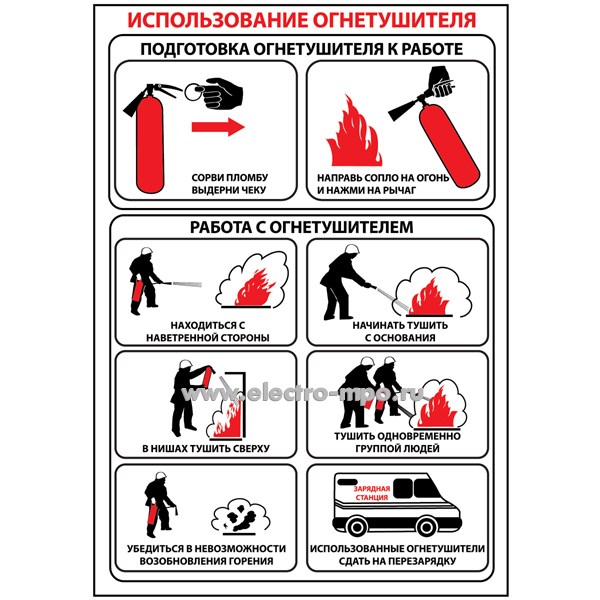 